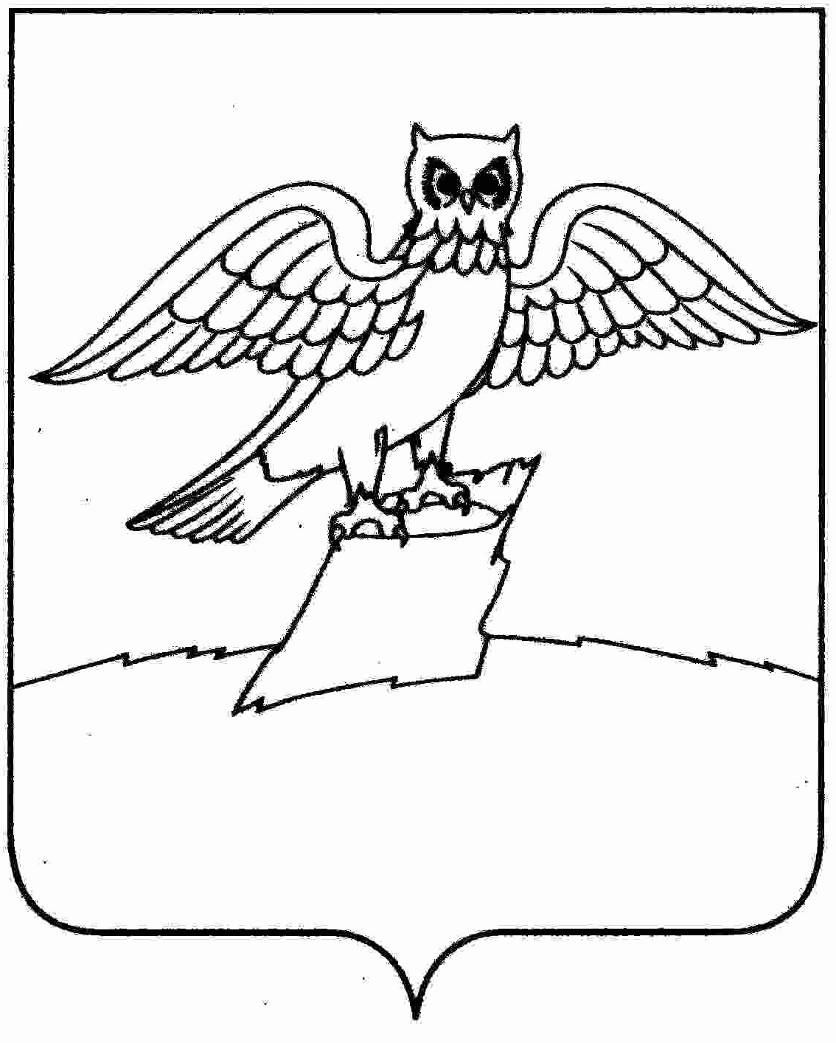 Муниципальное бюджетное учреждение культуры«Городская библиотека» города КиржачПлан работы на июль 2022 годаКоличество  перерегистрированных  читателей – 1281Количество книговыдач               -  26 250          Заведующая МБУК         «Городская библиотека»                                    О.В. Малютина№п/пДата МероприятиеВремя Место Ответственный101.07.2022«БиблиоАфиша» 6+- библиофреш с использованием памяток, уголка-закладок; рекомендательных списков10.00ул. Свердлова, д.2И.В.ЧасовиковаС.В. Безрукова 208.07.2022«Ромашки нежный лепесток!»(8 июля День семьи, любви и верности) 6+- литературно-игровой праздник для детей летних пришкольных оздоровительных лагерей,  насыщенный  игровыми элементами, литературными викторинами, с   просмотром мультфильмов; - творческая мастерская по изготовлению открыток;-конкурс рисунков на асфальте  букетов из ромашек «Белый лепесток»;- библиорекомендации10.00ул. Первомайская, д.4 О.В.МалютинаИ.В. ЛогиноваИ.В.Часовикова312.07.2022«Парад домашних животных» 6+-час полезной информации по страницам журналов «Домашний любимец» для детей летних пришкольных оздоровительных лагерей и детских садов;-конкурс поделок и рисунков домашних питомцев;11.00ул. Свердлова, д.2О.В.МалютинаИ.В. ЛогиноваИ.В.Часовикова413.07-19.07.2022«Любимый город - град Киржач!» (ко дню города 16 июля) 6+ - информационно-тематический иллюстративный стенд   ко дню города с использованием статей периодических изданий и местной газеты  «Красное знамя»;- чтение отрывков произведений Евгения Сергеевича Фёдорова и стихотворений о любимом городе;- конкурс рисунков «Мой любимый город Киржач!» для детей пришкольных летних лагерей и детских садовв течение неделиул. Свердлова, д.2О.В.МалютинаИ.В. ЛогиноваИ.В.Часовикова5 14.07.-21.07.2022«Сталинградская битва в новейших публикациях: Взгляд из ХХI века» 6+ - информационнный  тематический стенд с использованием  газетно-журнальных публикацийв течение неделиул. Свердлова, д.2И.В. Логинова617.07.2022«Взгляд в биографию, опаленную войной» /17 июля 80 лет со дня начала Сталинградской битвы (1942г.) 6+-день полезной информации с использованием видео презентации;-обзорная  выставочная панорама военных книг писателей-фронтовиков, участников и свидетелей Сталинградской битвы (Ю. Бондарев, К.Симонов, В. Некрасов и др..)- чтение отрывков произведений на тему Великой Отечественной войны11.00ул. Свердлова, д.2О.В.МалютинаИ.В. ЛогиноваИ.В.Часовикова723.07.2022«Гений Жизни... и Любви»/24 июля  220 лет со д/р Александра Дюма) 6+- внутриполочная иллюстративная книжная выставка;-библиообзор произведений книг выдающегося французского писателя 10.00ул. Свердлова, д.2И.В. ЛогиноваИ.В.ЧасовиковаС.В. Безрукова 828.07.2022«Ваши права!» 6+-час правовых знаний для детей оздоровительных пришкольных летних лагерей в рамках  комплексной профилактической операции «Подросток» 11.00ул.Первомайская, д.4И.В. ЛогиноваИ.В.ЧасовиковаС.В. Безрукова 930.07.2022«Как прекрасен этот мир!» 6+-литературная гостиная «Зеленая лампа»13.00ул. Свердлова, д.2И.В. ЛогиноваИ.В.ЧасовиковаС.В. Безрукова 1002,09,16,23,30.06.2022«Ура! Мультфильм!» 6+-субботние встречи с детьми12.00ул. Свердлова, д.2И.В. ЛогиноваИ.В.Часовикова